Adresses Co-responsablesColette DURAND19, Impasse de la pépinière45430   CHÉCYTél. 02 38 91 19 05Portable : 06 81 37 96 33Colette DAVYLa Mâjon456, rue Haute45590  ST CYR-EN-VALTél. 02.38.63.28.44Portable : 06 81 77 49 20La rencontre avec Dieu comme avec l’autre, une  belle aventure mais aussi un risque qui bouscule nos certitudes, qui nous déstabilise, qui peut être encombrant par tous nos questionnements.Pour rencontrer l’autre, il importe d’être soi et, de laisser à l’autre la possibilité d’être lui-même.3 regards différents :Vouloir mais appréhender la rencontreVouloir que cette rencontre se passe comme nous le voudrionsVouloir s’abandonner sans hésiter dans la rencontreTemps de réflexion sur l’évangile de Jean (21 – 15 à 17 et 20 à 22)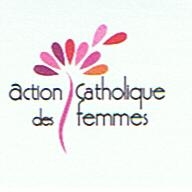 RencontreetPartageVendredi 23 mars 2018Chez les Sœurs ApostoliquesMaison Béthanie80 Route de Sandillon45650  Saint Jean-Le-Blanc9h30 à 17h00Thème"La joie de la rencontre"